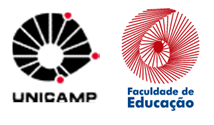 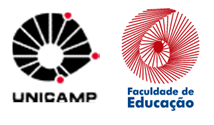 POR FAVOR PREENCHER OS DADOS ABAIXO PARA VALIDAÇÃO DAS PROPOSTAS*ESSES DADOS PODEM CONSTAR NO CORPO DA PROPOSTA, desde que não haja divergências*Enviar também, além deste formulário, proposta de orçamento anexada ao email.Data da proposta: Nº da Proposta: Nome da Empresa: Nome da Empresa: Razão Social: Razão Social: Telefone: E-mail:Número do CNPJ:*Deve constar também carimbo e assinatura no corpo da proposta*Optante pelo Simples Nacional?   SIM (     )      NÃO (      )Desconto de ICMS? SIM (     )      NÃO (      )Validade da proposta em dias:Prazo de entrega em dias:Prazo e condições de garantia (quando for o caso):A empresa possui conta no Banco do Brasil?       SIM (     )      NÃO (      )A empresa possui conta no Banco do Brasil?       SIM (     )      NÃO (      )Em qual banco possuí conta?Em qual banco possuí conta?Agência – com DV:Conta corrente:Faturamento mínimo (SE HOUVER)Faturamento mínimo (SE HOUVER)R$R$R$Aceita pagamento faturado?SIM (      )    NÃO (     )SIM (      )    NÃO (     )SIM (      )    NÃO (     )Prazo em dias: Aceita pagamento em cheque PJ?Aceita pagamento em cheque PJ?Aceita pagamento em cheque PJ?SIM (      )     NÃO (     )SIM (      )     NÃO (     )Condições de entrega (FRETE)Se diferenciada, especificar: Incluído no valor total? (        )CIF (pago pelo fornecedor) (         )Pago pelo comprador (        )Serviço de instalação/montagem (quando for o caso) – valor incluso no total? *Se negativo, informar o valor do serviço na proposta*Emite Nota Fiscal de serviço: SIM (      )    NÃO (      )SIM (      )    NÃO (       )A INSTALAÇÃO ACONTECERÁ JUNTO COM A ENTREGA?*SE NÃO, qual o prazo para instalação após a entrega? SIM (      )    NÃO (      )Contato na empresa:Carimbo da empresa com CNPJNome e assinatura do responsável 